Bácsalmás Város Önkormányzata Képviselő-testületének7/2019. (V. 6.) önkormányzati rendeleteaz önkormányzat 2018. évi költségvetési zárszámadásárólBácsalmás Város Önkormányzatának Képviselő-testülete az Alaptörvény 32. cikk (2) bekezdésében meghatározott eredeti jogalkotói hatáskörében, az Alaptörvény 32. cikk (1) bekezdés f) pontjában meghatározott feladatkörében eljárva a következőket rendeli el.1. §(1) Bácsalmás Város Önkormányzatának Képviselő-testülete (a továbbiakban: Képviselő-testület) a 2018. évi költségvetés végrehajtásáról szóló zárszámadást az 1-15. mellékletekben foglaltaknak megfelelően:a) 2 418 404 555 Ft bevétellel,b) 1 419 018 451 Ft kiadással,ebből: főbb előirányzatok teljesítését	  ba)  492 898 136 Ft személyi juttatásokkal,	  bb)    89 391 406 Ft munkaadókat terhelő járulékokkal, 	  bc)  288 602 265 Ft dologi kiadásokkal,   	  bd)  352 368 832 Ft egyéb működési célú kiadásokkal,                                     be)  175 182 804 Ft felhalmozási célú kiadásokkal, és	  bf)     20 575 008 Ft finanszírozási kiadásokkalhagyja jóvá.(2) A Képviselő-testület önkormányzat és gazdálkodó szervezettel nem rendelkező intézményei bevételi és kiadási előirányzatainak teljesítését mérlegszerűen az 1. mellékletben foglaltaknak megfelelően hagyja jóvá.2. §(1) A Képviselő-testület az önkormányzat feladatfinanszírozását, állami támogatásának jogcímenkénti megoszlását a 2. melléklet szerint fogadja el.(2) A Képviselő-testület az önkormányzat bevételeit és kiadásait kiemelt előirányzatok szerinti bontásban a 3. melléklet szerint hagyja jóvá.(3) A Képviselő-testület az önkormányzat intézményeinek bevételeit és kiadásait kiemelt előirányzatok szerinti bontásban intézményenként a 4. melléklet szerint hagyja jóvá.(4) A Képviselő-testület az önkormányzat és az intézményeinek létszámkeretét az 5. melléklet szerint fogadja el. (5) A képviselő-testület az önkormányzat felhalmozási kiadásait költségvetési szervenként, és feladatonkénti részletezésben a 6. melléklet szerint hagyja jóvá.3. §(1) A képviselő-testület az önkormányzat Európai Uniós költségvetésből kapott támogatással megvalósuló programokat a 7. melléklet szerint fogadja el.(2) A képviselő-testület a következő évekre vonatkozó kötelezettségvállalását, támogatási szerződéssel megalapozott döntéseit a támogatással megvalósuló programokról, valamint az adósságszolgálatot a 8. melléklet szerint hagyja jóvá.(3) A képviselő-testület az önkormányzat által adott közvetett támogatásokat a 9. melléklet szerint fogadja el.(4) A Képviselő-testület az önkormányzat tartalék előirányzatait feladatonkénti bontásban a 10. melléklet szerint hagyja jóvá.4. §A képviselő-testület az önkormányzat által nyújtott támogatásokat a 11. mellékletben foglaltak alapján fogadja el.5. §A Képviselő-testület önkormányzat a 2018. december 31-ei állapot szerinti vagyonát a 12, 12/A, 12/B, 12/C melléklet - a mérlegben szereplő adatok alapján 8 319 755 014 Ft-ban állapítja meg.6. §(1) A Képviselő-testület az önkormányzat és intézményeinek 2018. évi maradványát a 13. mellékletben foglaltak szerint fogadja el. (2) A Képviselő-testület felkéri az önkormányzat jegyzőjét, hogy a maradványt érintő fizetési kötelezettségek teljesítését biztosítsa, illetve kísérje figyelemmel.(3) Az önkormányzat jegyzője és a költségvetési szervek vezetői a maradványnak a 2019. évi előirányzatokon történő átvezetéséről gondoskodni kötelesek.7. §A Képviselő-testület az önkormányzat és az intézményeinek az eredmény kimutatását a 14. mellékletben foglaltak alapján fogadja el.8. §A Képviselő-testület az önkormányzat gazdasági és közhasznú társaságokban lévő részesedések állományának alakulását a 15. mellékletben foglaltak szerint fogadja el.9. §A képviselő-testület felkéri az önkormányzat jegyzőjét, hogy a költségvetési beszámoló elfogadásáról, a pénzmaradvány jóváhagyott összegéről a költségvetési szervek vezetőit a rendelet kihirdetését követő 15 napon belül írásban értesítse. 10. §Ez a rendelet a kihirdetését követő napon lép hatályba.	Németh Balázs 	Patocskai Ibolya 	polgármester 	jegyzőZáradék:Megalkotta Bácsalmás Város Önkormányzatának Képviselő-testülete a 2019. április 30-án tartott ülésén.Kihirdetve: Bácsalmási Közös Önkormányzati Hivatal tájékoztató tábláján,2019. május 6-án.	Patocskai Ibolya	jegyző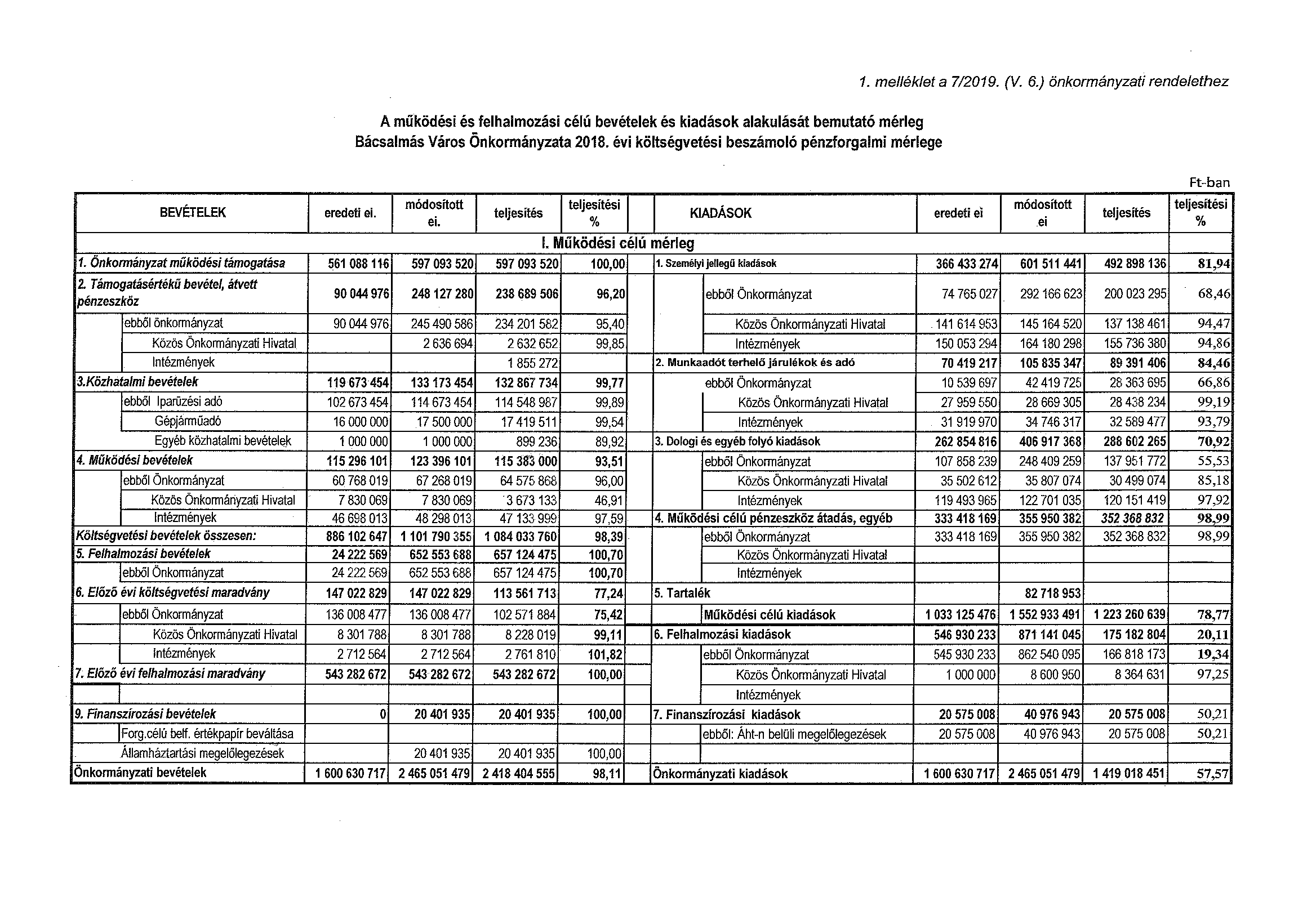 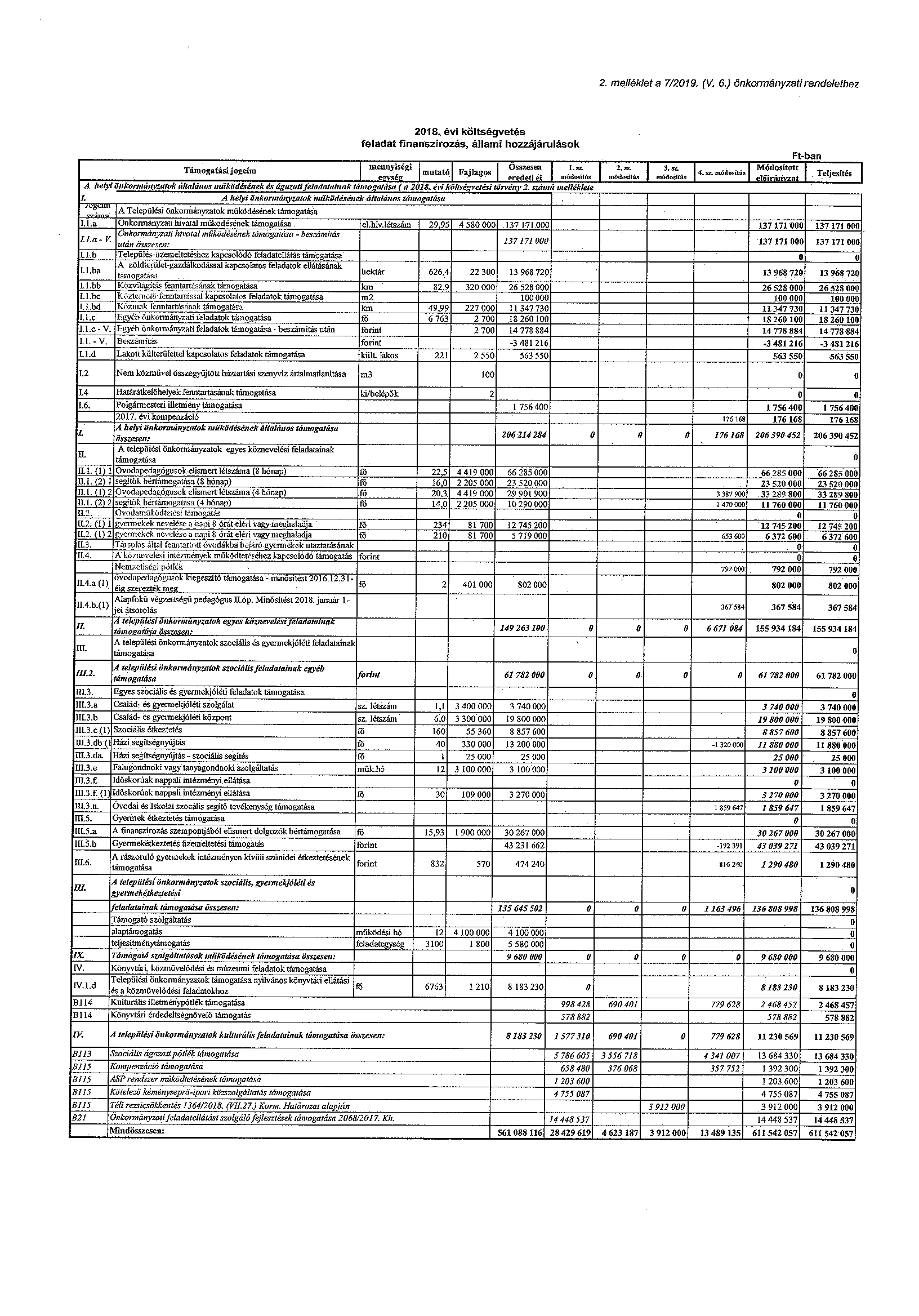 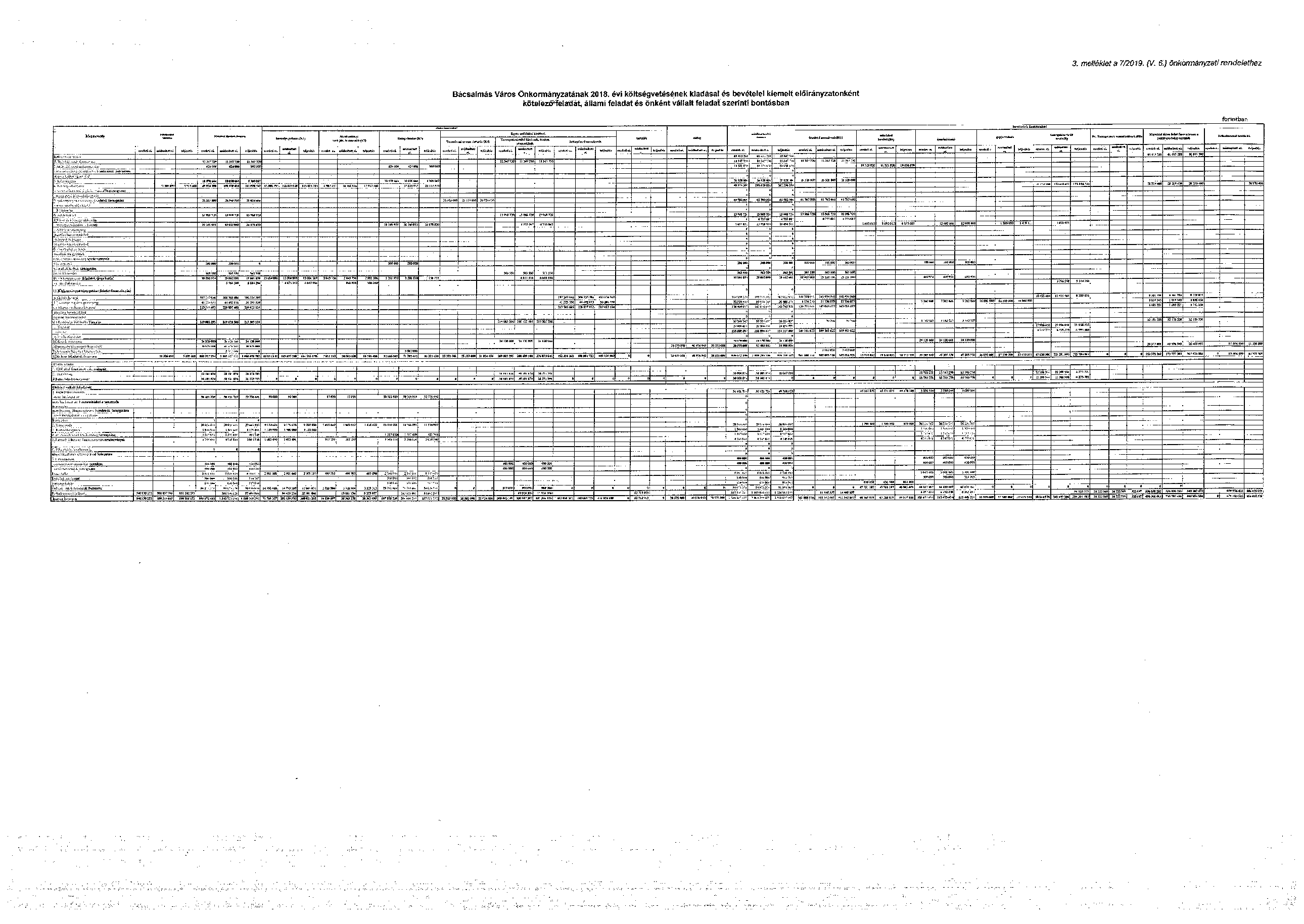 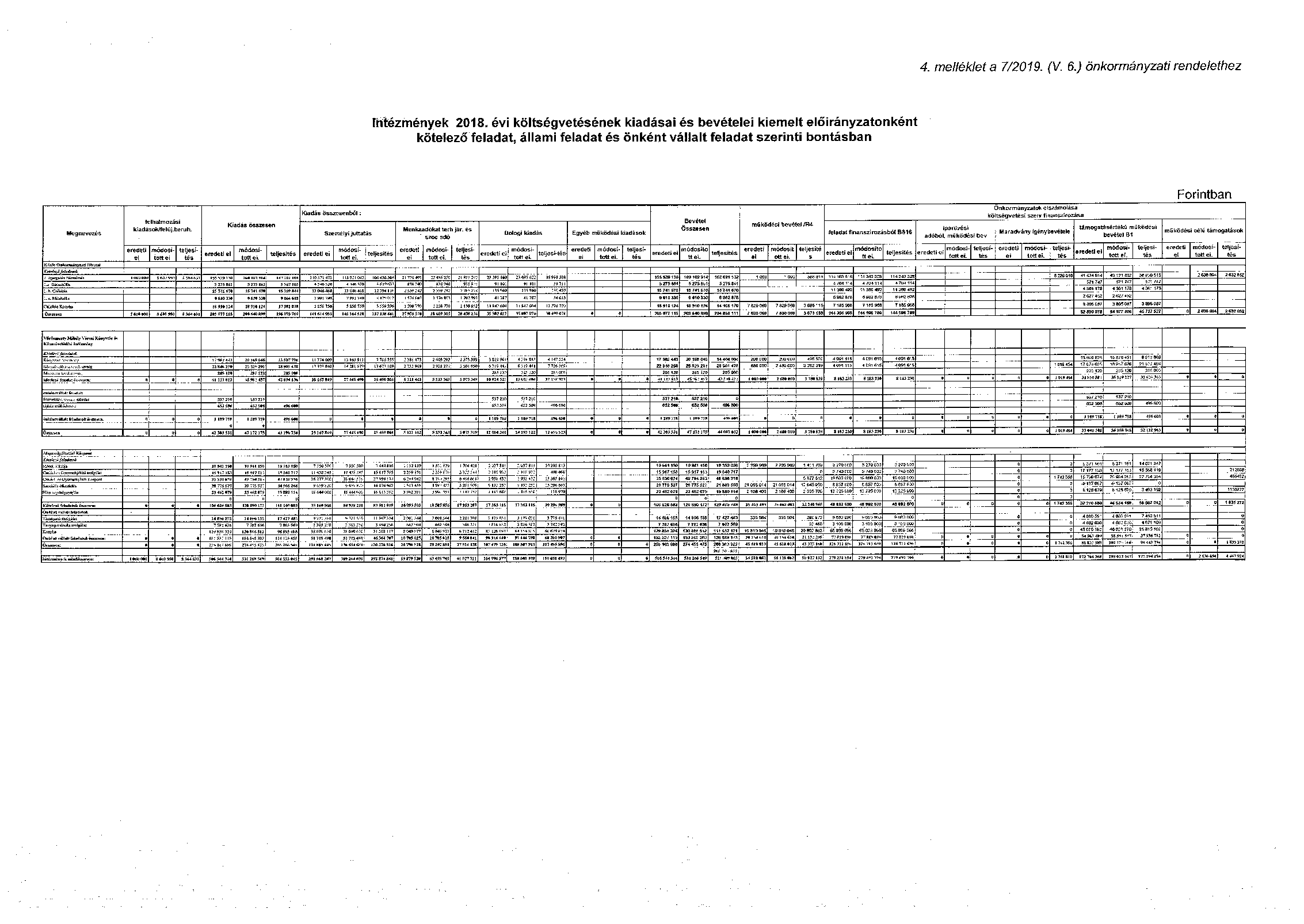 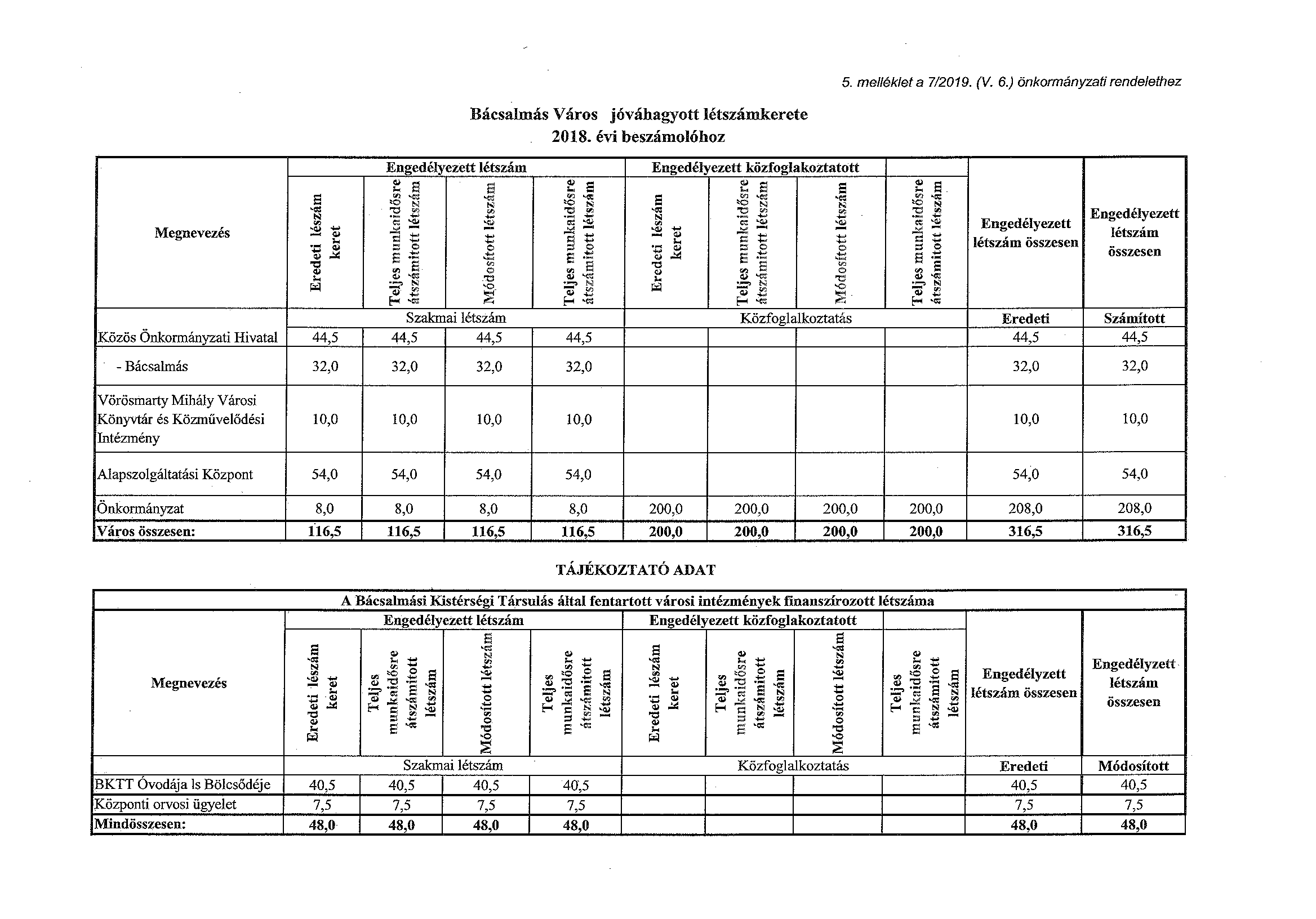 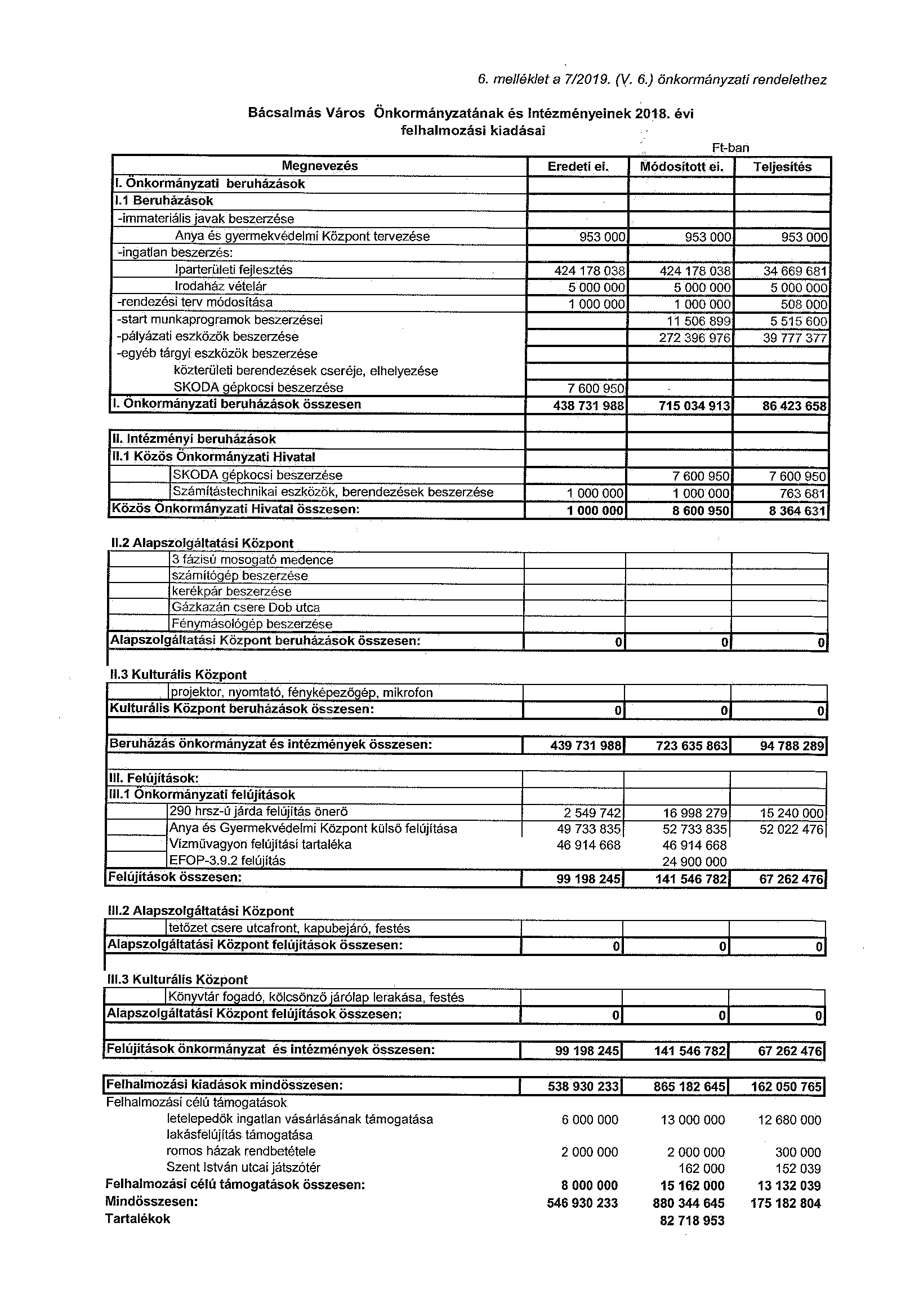 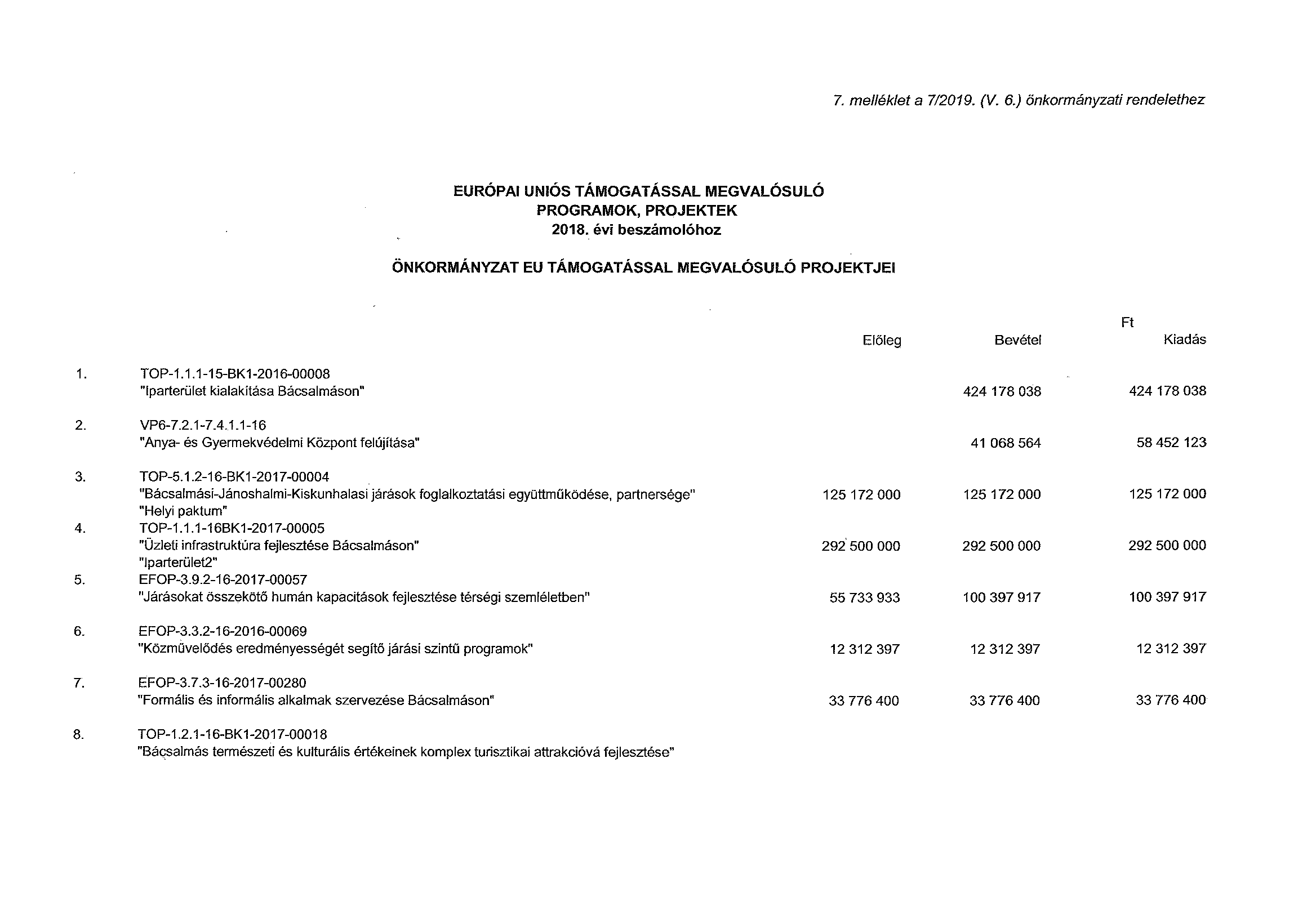 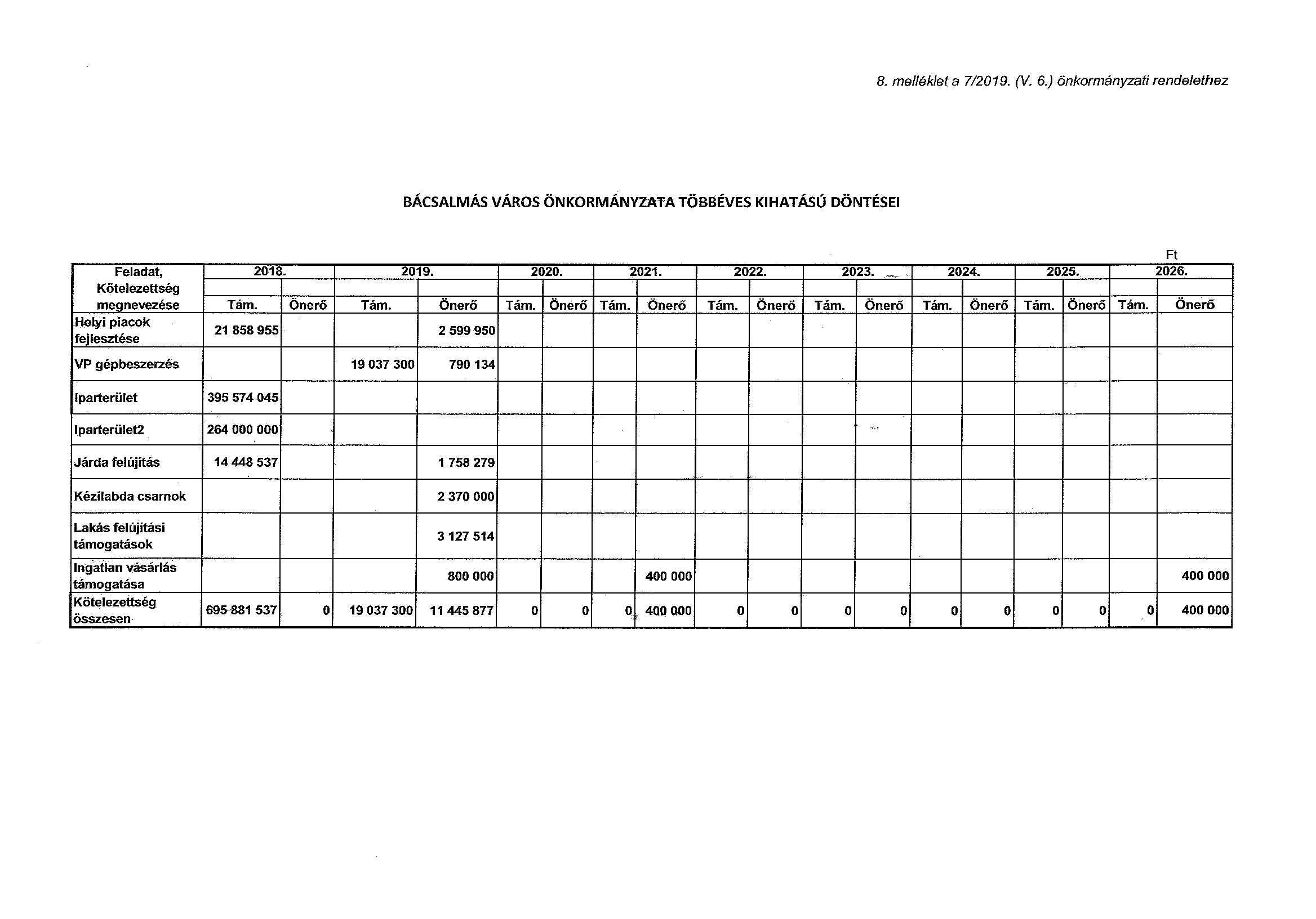 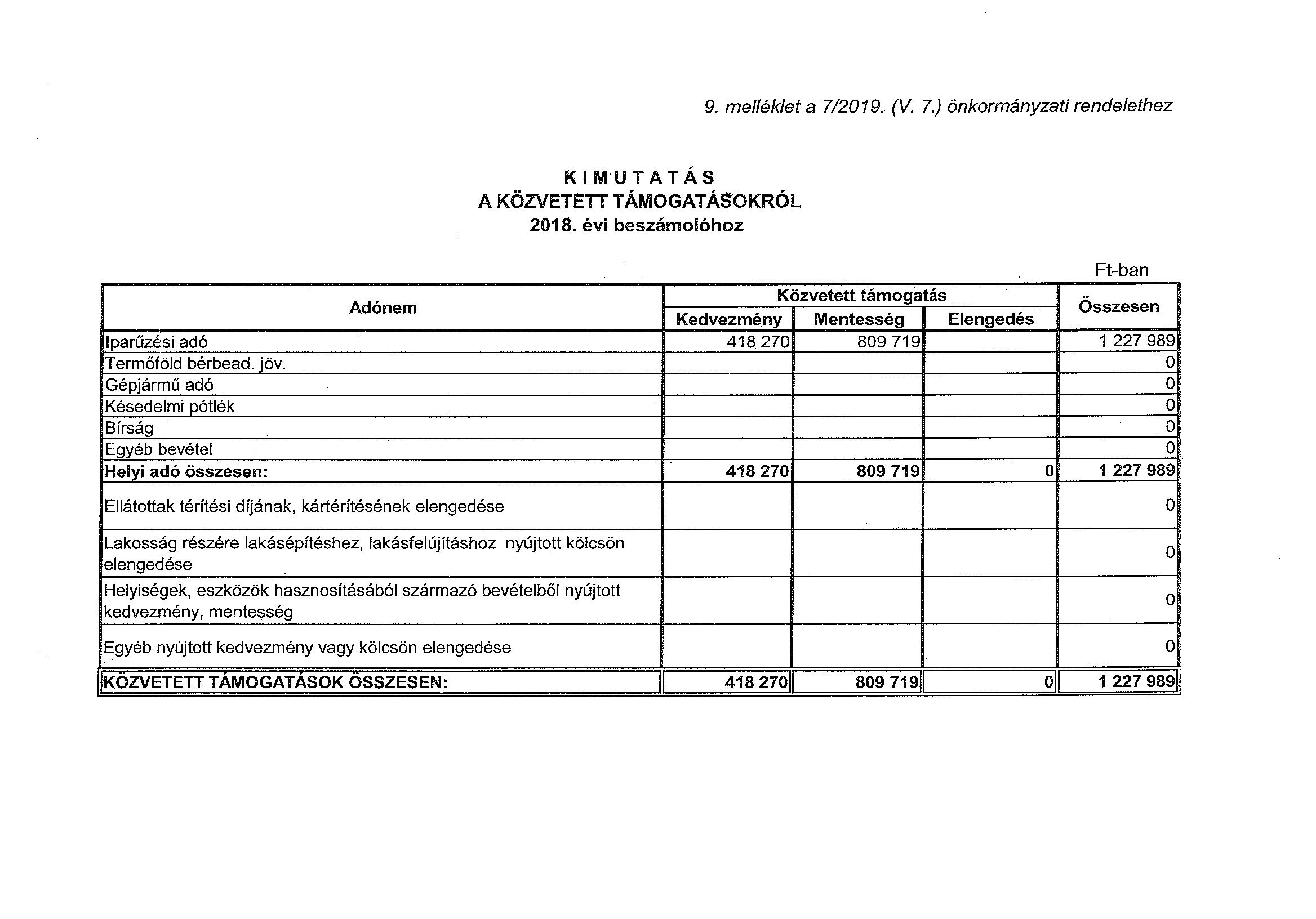 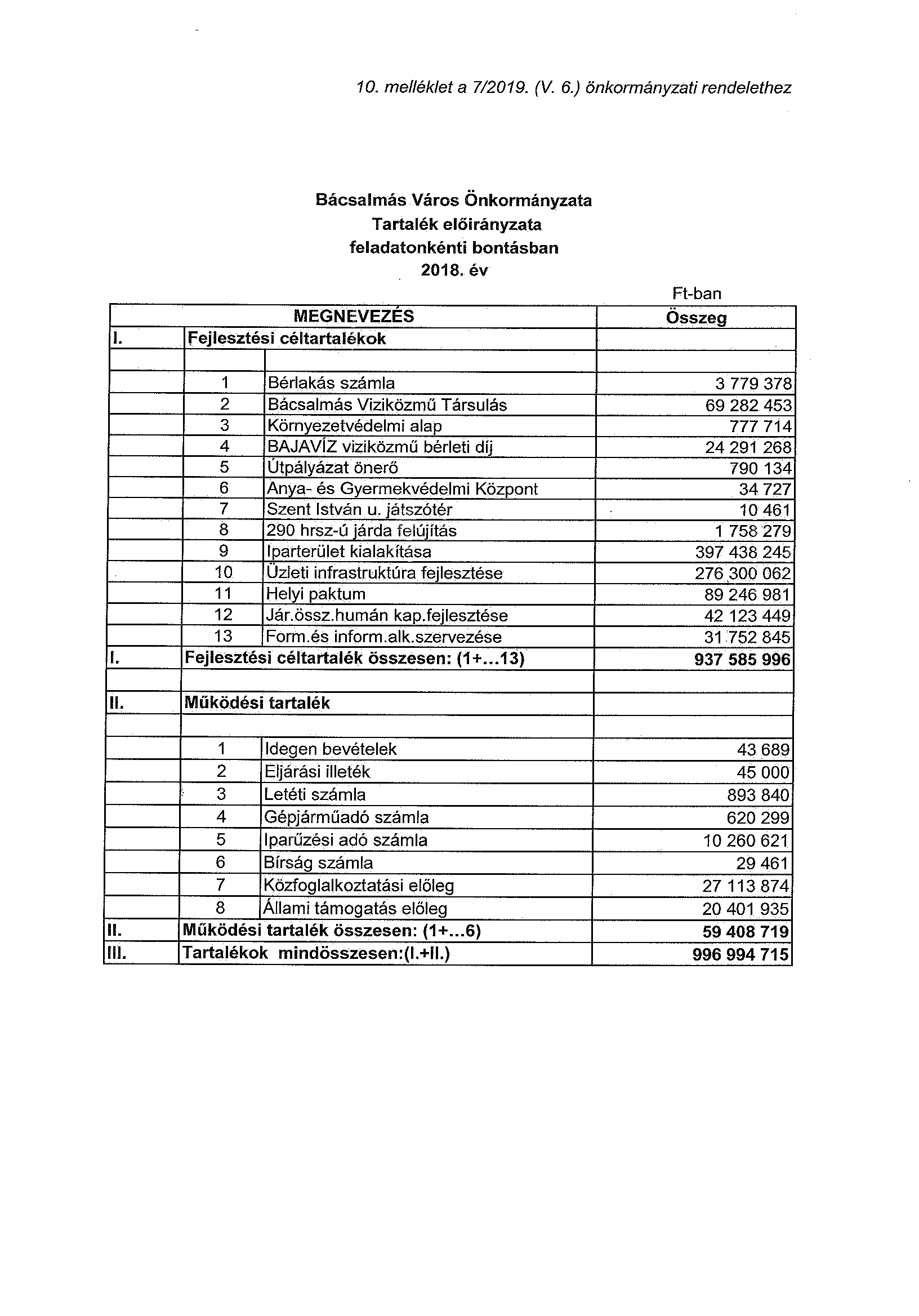 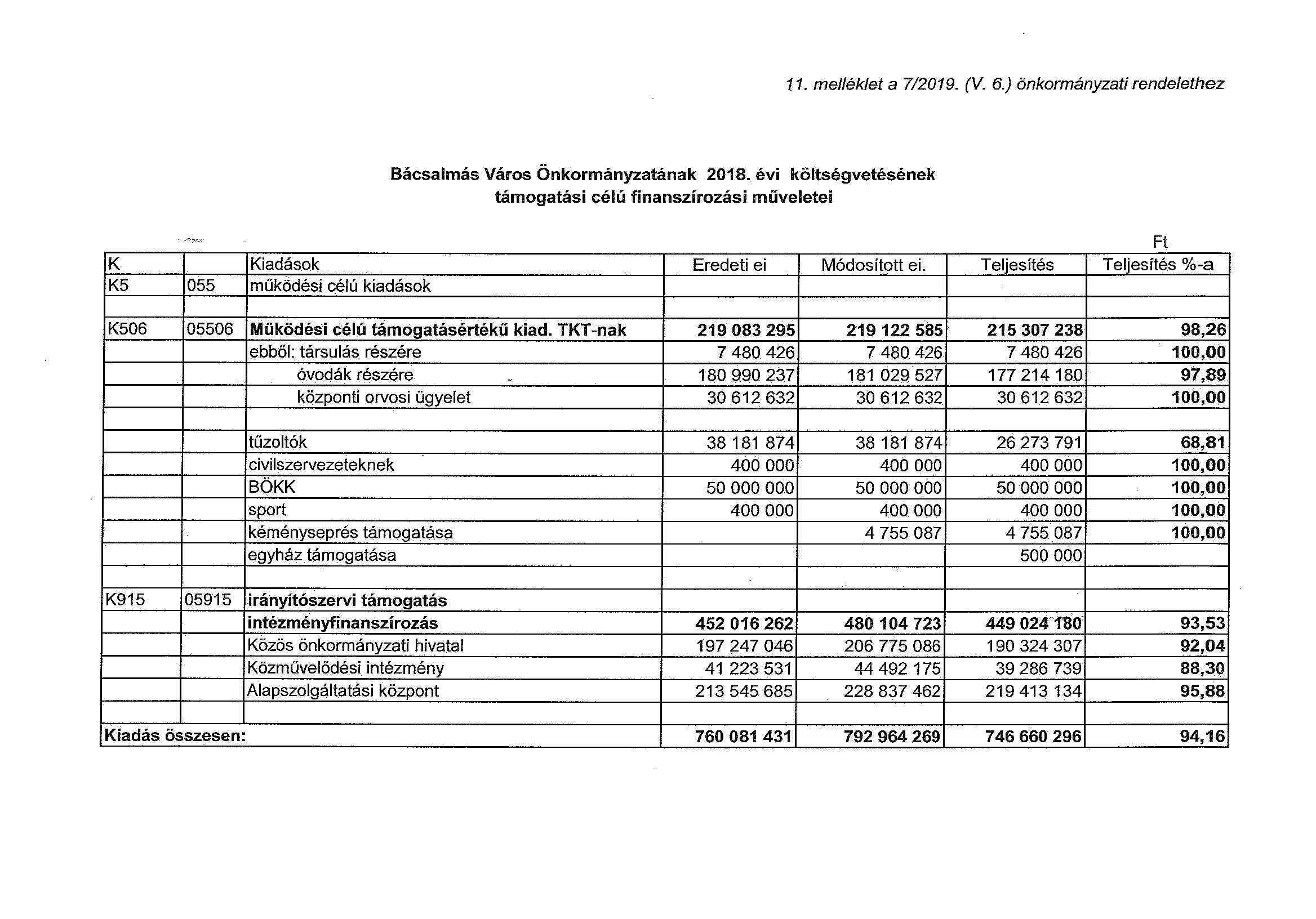 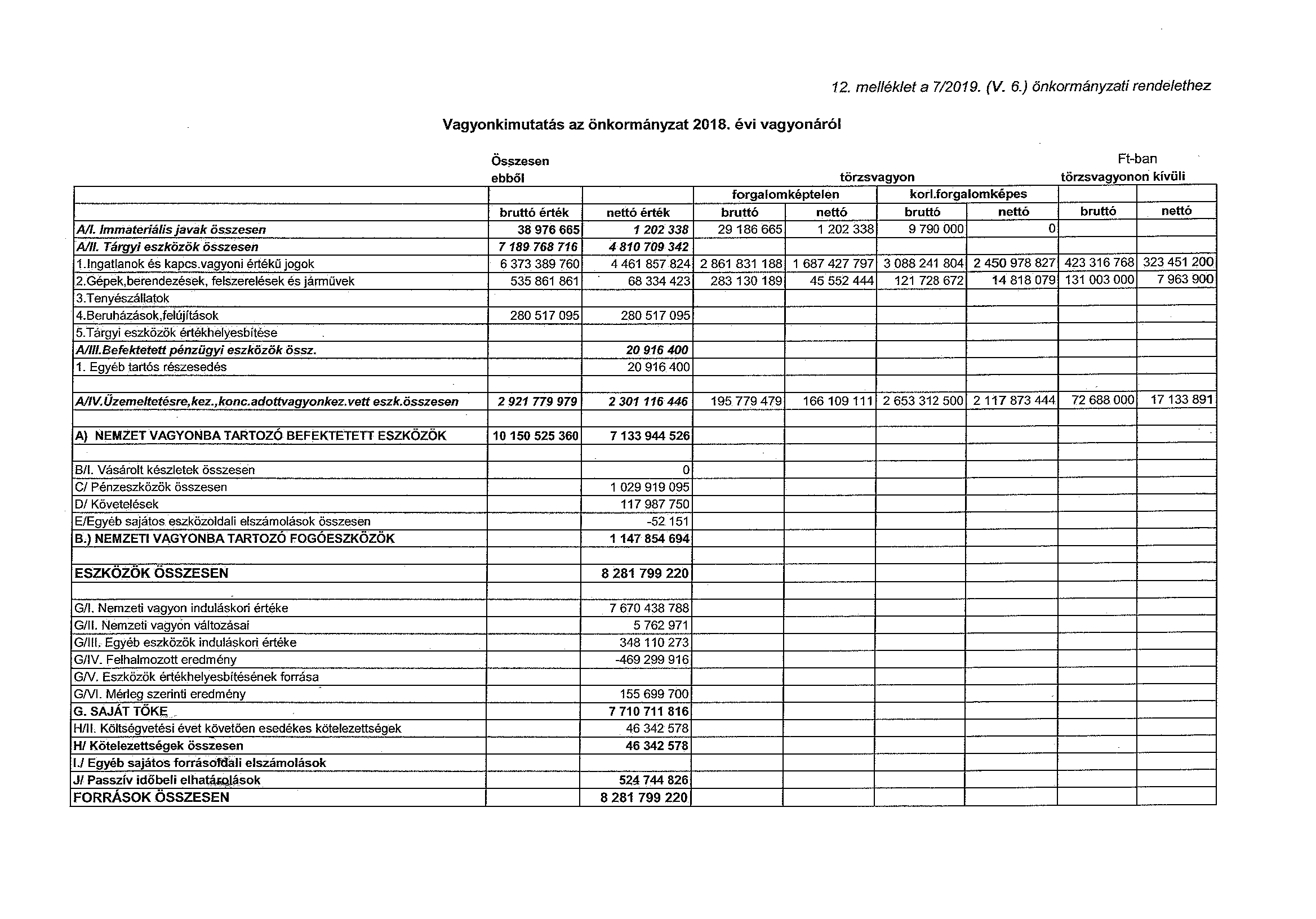 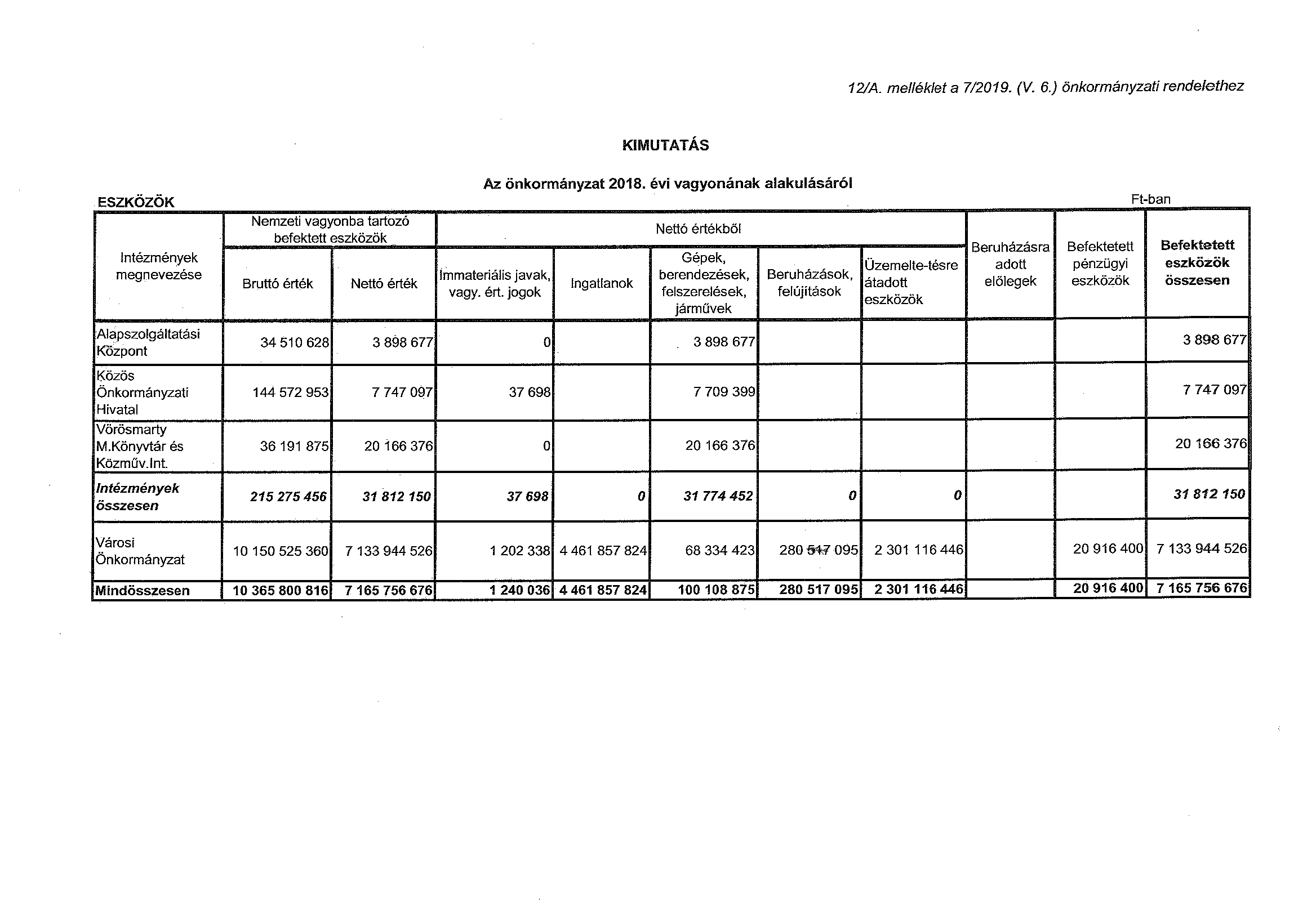 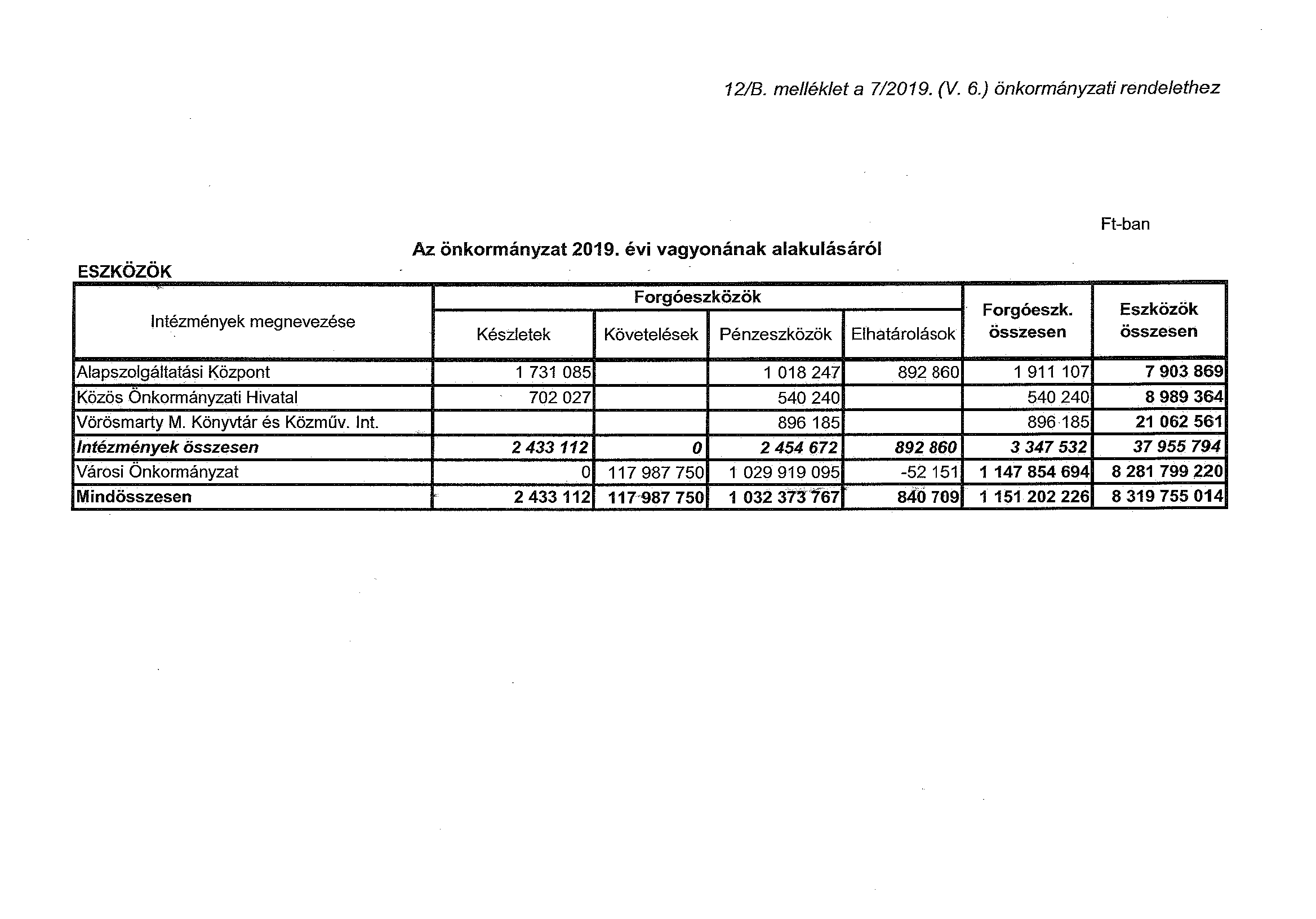 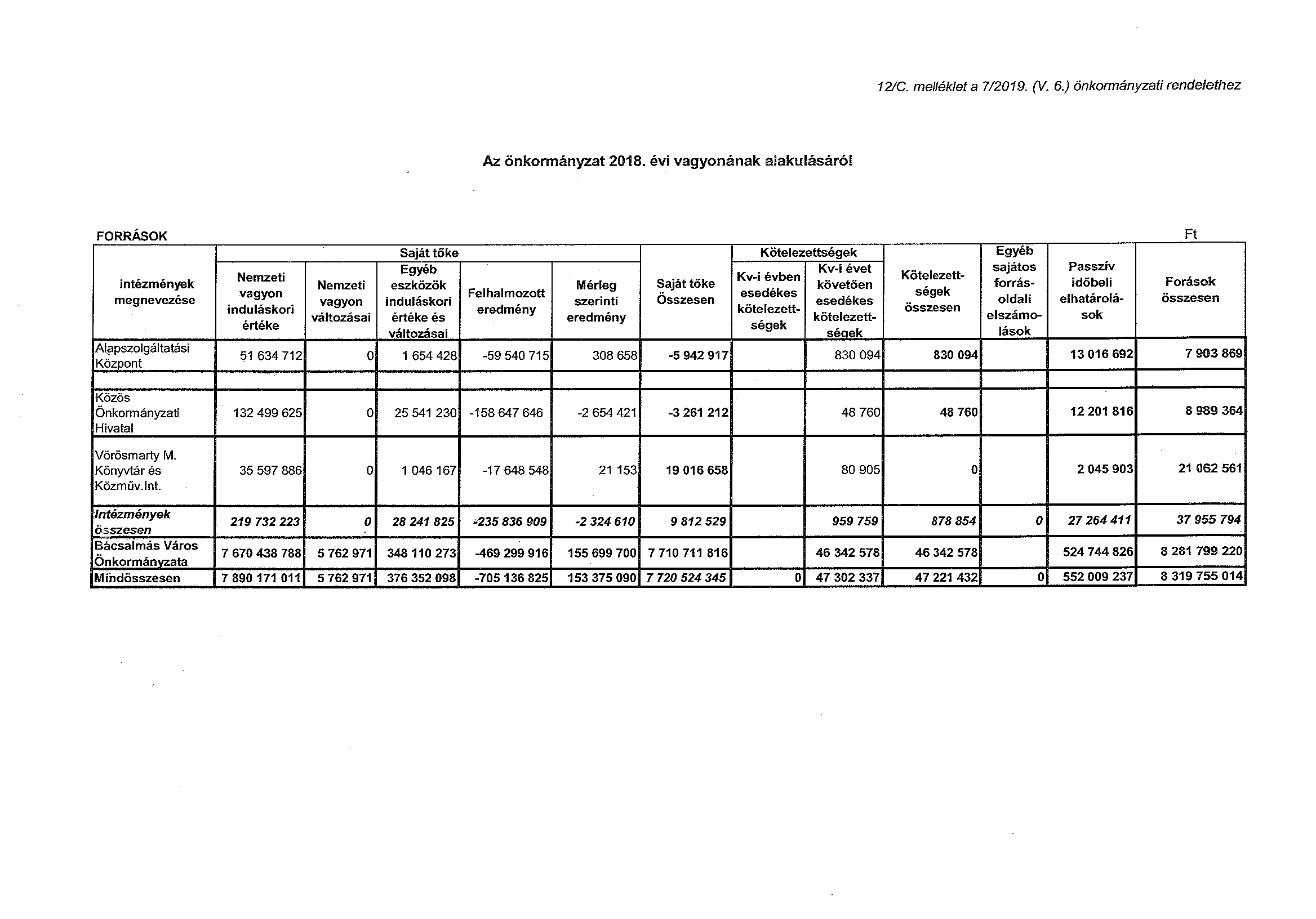 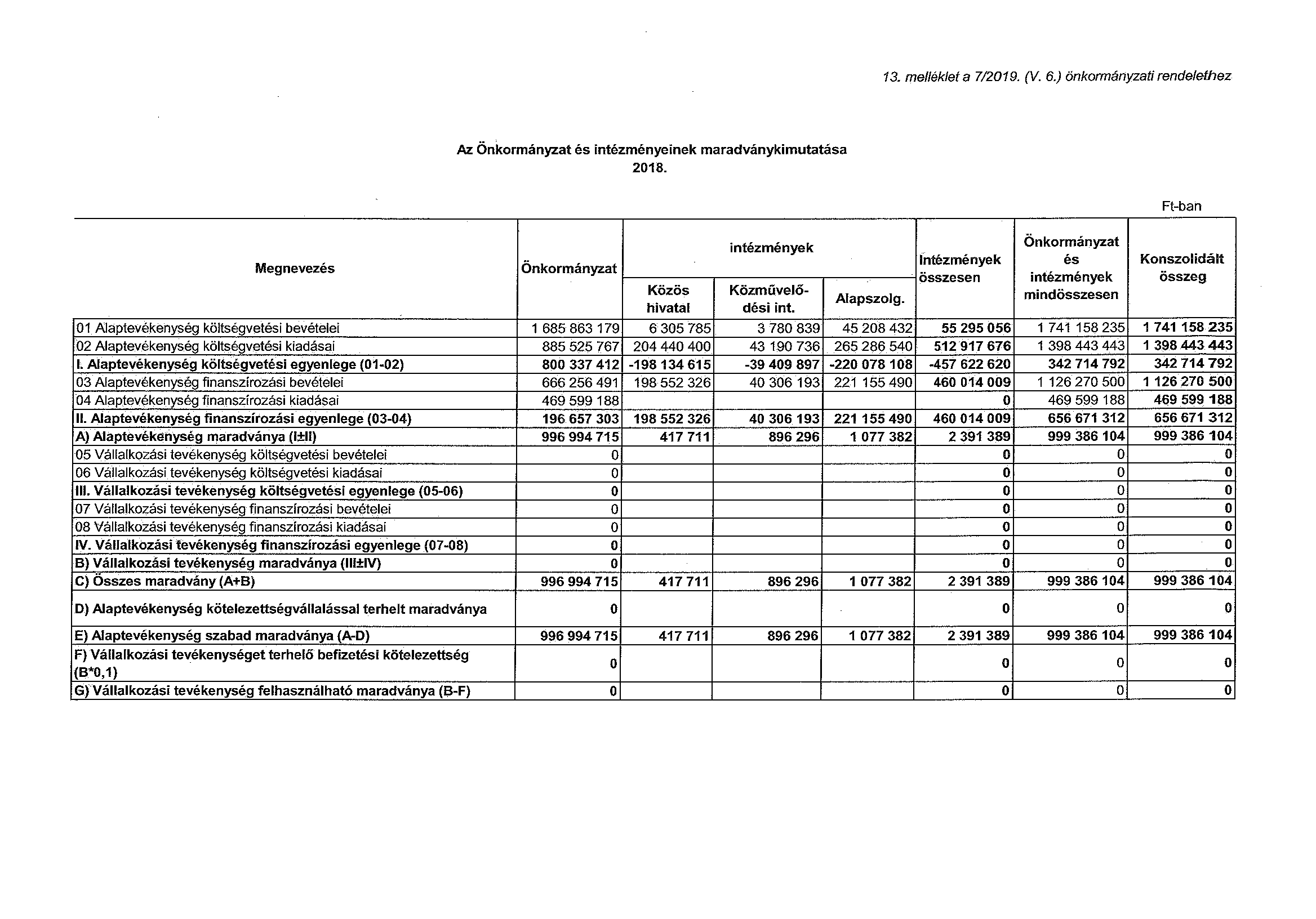 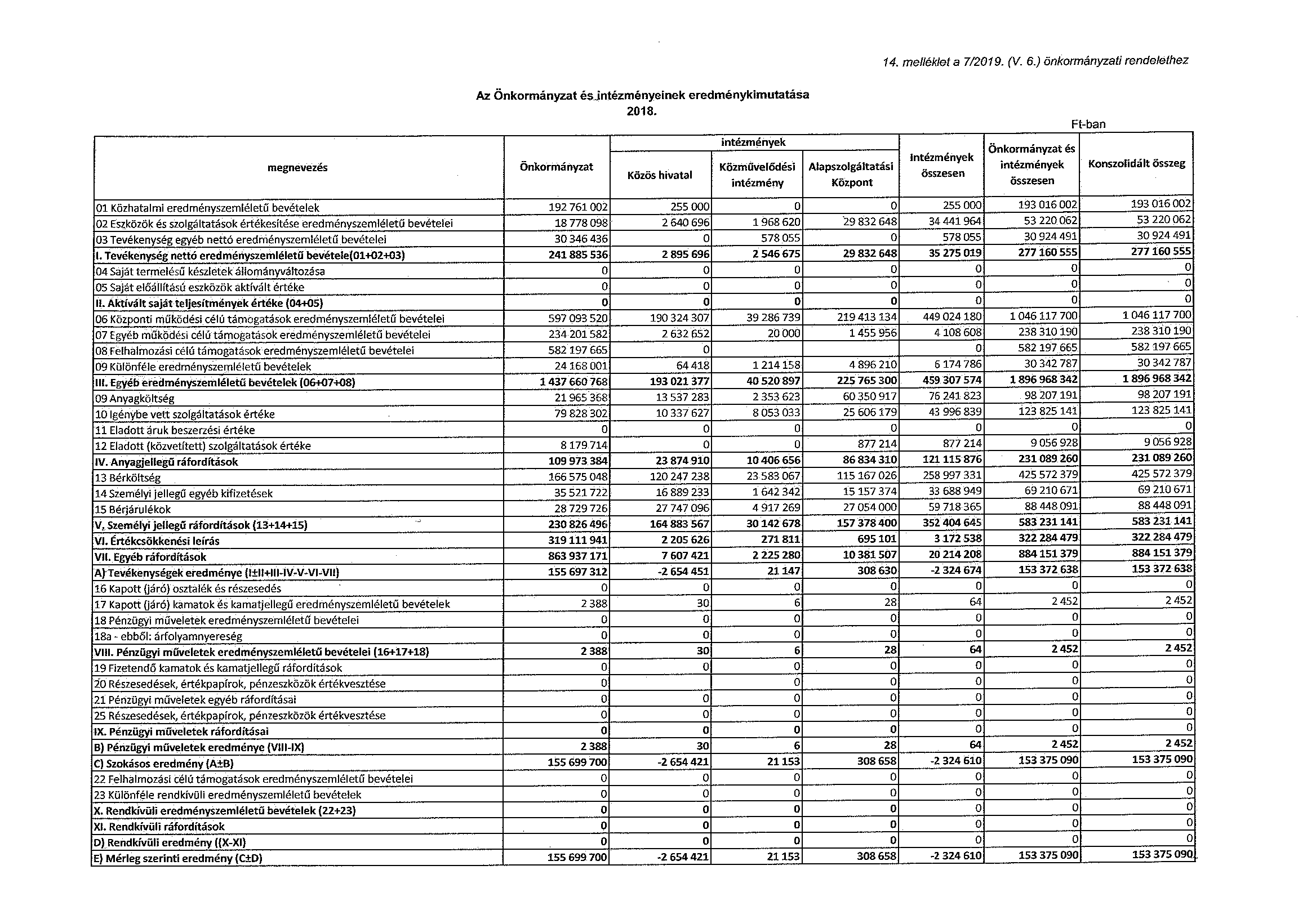 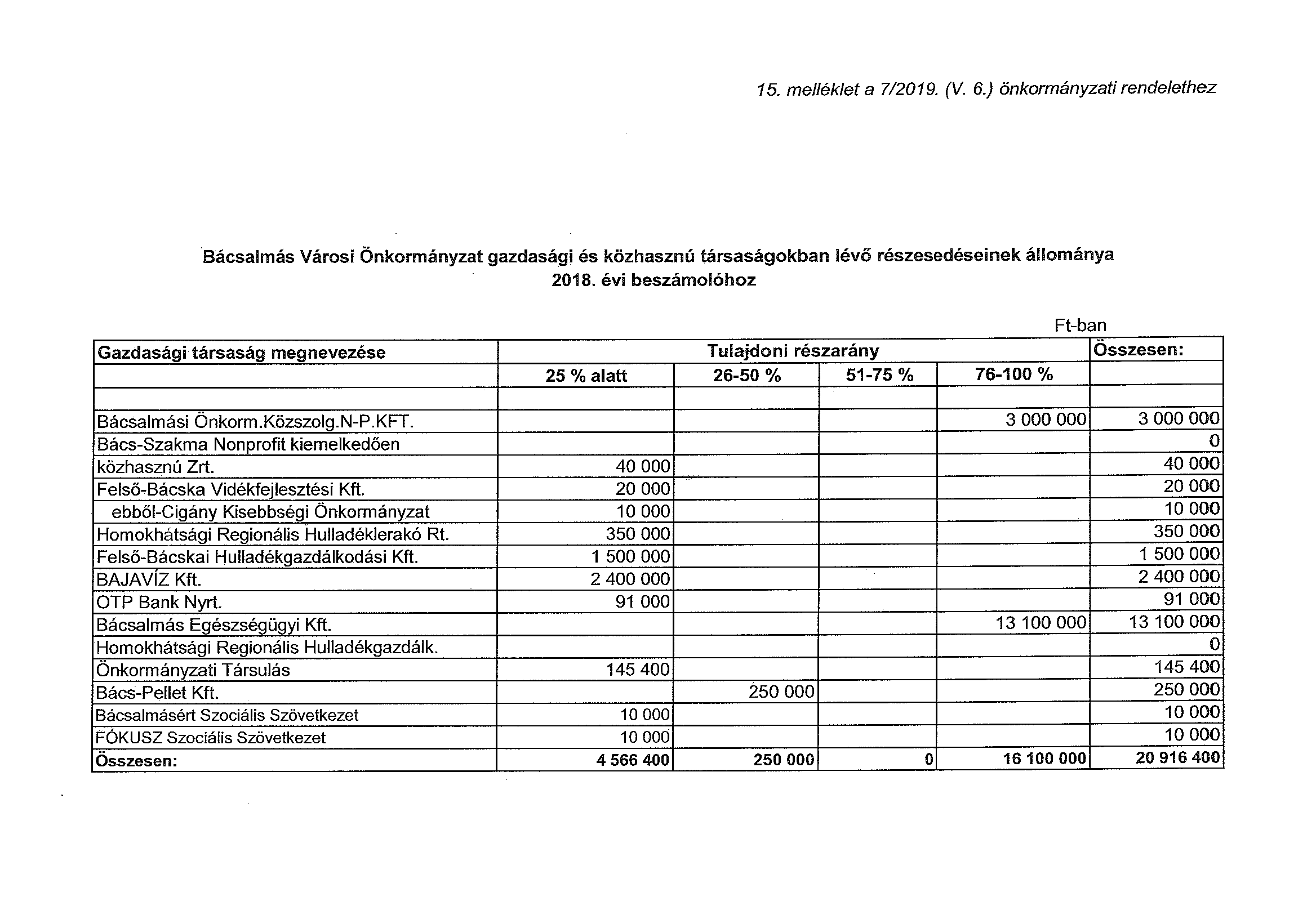 